РОССИЙСКАЯ ФЕДЕРАЦИЯВИТИМСКОЕ МУНИЦИПАЛЬНОЕ ОБРАЗОВАНИЕДУМА ВИТИМСКОГО ГОРОДСКОГО ПОСЕЛЕНИЯМАМСКО-ЧУЙСКОГО РАЙОНА ИРКУТСКОЙ ОБЛАСТИтретьего созываРЕШЕНИЕ              08 мая 2015 г.                                                                                                  № 99п. ВитимскийОб утверждении схемы многомандатных избирательных округовдля проведения выборов депутатов Думы Витимского муниципального образованияВ соответствии с пунктом 6 статьи 35 Федерального закона от 06 октября 2003 года № 131-ФЗ " Об основных принципах организации местного самоуправления в Российской Федерации" , статьей 18 Федерального закона " Об основных  гарантиях избирательных прав и права на участие в референдуме граждан Российской федерации ", статьями 17-19 закона Иркутской области от 11 ноября 2011 года № 116-оз " О муниципальных выборах в Иркутской области» ,руководствуясь Уставом Витимского муниципального образования  Дума Витимского городского поселенияРЕШИЛАУтвердить схему многомандатных избирательных округов для проведения выборов депутатов   в Думу  Витимского муниципального образования сроком на десять лет. (прилагается) Администрации Витимского городского поселения опубликовать настоящее решение в установленном порядке .         Председатель Думы                                                                              В.Ф.Иордаки           Глава  Витимского муниципального                         образования                                                                            Н.В.Балуткин Схема многомандатных избирательных округов при  проведении выборов депутатов Думы Витимскогомуниципального образования Витимское городское поселение  : численность избирателей –657 человек ;численность депутатов Думы – 7 человек;наименование избирательных округов :Избирательный округ № 1в состав входят : п.Витимский ( административный центр) , п.Большой Северный ( не жилой).Количество  избирателей -377 человек , количество  мандатов – 4.Избирательный округ № 2  в состав входят : п.Колотовка (полностью) , п.Мусковит ( полностью).Количество избирателей- 280 человек, количество  мандатов-3 .Схема многомандатных избирательных округов при  проведении выборов депутатов Думы Витимскогомуниципального образования 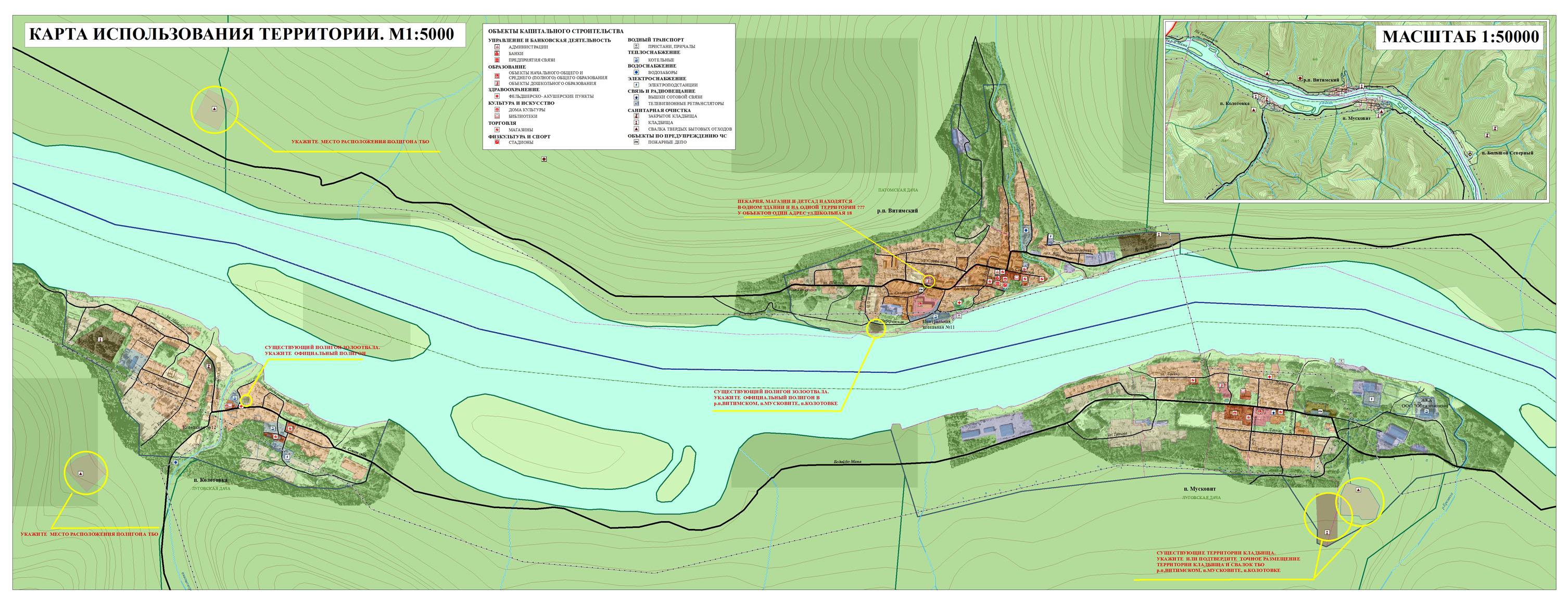 